Australian Capital TerritoryGaming Machine Approval 2021 (No 22)Notifiable instrument NI2021–727made under the Gaming Machine Act 2004, section 69 (Approval of gaming machines and peripheral equipment)1	Name of instrumentThis instrument is the Gaming Machine Approval 2021 (No 22).2	Commencement This instrument commences the day after the date of notification.ApprovalI approve the gaming machine(s) described in the attached Schedule to this instrument.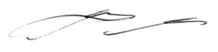 Matthew MilesDelegateACT Gambling and Racing Commission2 December 2021For further information please contact the approved supplier.Konami Australia Pty LtdKonami Australia Pty LtdSubject: New Multi-gameSubject: New Multi-gameGame NameAll Aboard ExpressSpecification Number39.DG056Application Reference Number39-A1484/S01Konami Australia Pty LtdKonami Australia Pty LtdSubject: New Multi-gameSubject: New Multi-gameGame NameAll Aboard Express IISpecification Number39.DG057Application Reference Number39-A1485/S01Konami Australia Pty LtdKonami Australia Pty LtdSubject: New Multi-Game Gaming Machine Game & Updated KXP Dimension Supporting SoftwareSubject: New Multi-Game Gaming Machine Game & Updated KXP Dimension Supporting SoftwareGame NameAll Aboard The OrientSpecification Number39.DG055Device NameKXP Dimension SYSTEM / GAME CONTROLSOFTWAREApplication Reference Number39-A1486/S01Konami Australia Pty LtdKonami Australia Pty LtdSubject: New Multi-Game Gaming Machine GameSubject: New Multi-Game Gaming Machine GameGame NameGolden Sphinx Rapid Jewels DualSpecification Number39.DG052Application Reference Number39-A1483/S01Konami Australia Pty LtdKonami Australia Pty LtdSubject: New Multi-Game Gaming Machine GameSubject: New Multi-Game Gaming Machine GameGame NameLuxury Winnings Diamond TrailsSpecification Number39.DG054Application Reference Number39-A1495/S01Konami Australia Pty LtdKonami Australia Pty LtdSubject: New Multi-Game Gaming Machine GameSubject: New Multi-Game Gaming Machine GameGame NameNew York Nights Bull RushSpecification Number39.DG060Application Reference Number39-A1496/S01Konami Australia Pty LtdKonami Australia Pty LtdSubject: New Multi-GameSubject: New Multi-GameGame NameWonder Wolf Rapid Jewels DualSpecification Number39.DG053Application Reference Number39-A1482/S01